Name und FamiliennameKrankenschwesterBerufserfahrungGeb. am  XX.XX.XXXX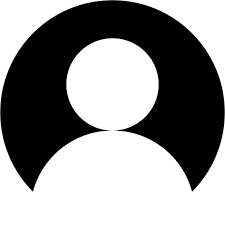 positionStraße X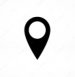 PLZ OrtUnternehmens AG  Stadt, Land  09/2018 -aktuell+XX XXX XXX XXXX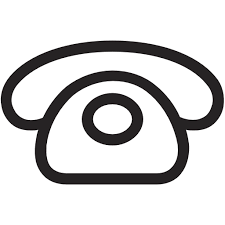 Text, der Aufgaben, Verantwortlichkeit, erreichte Ziele beschreibt.Hier können auch Hintergrundinformationen zum Unternehmenwie beispielsweise Branche/Geschäftsfeld eingefügt werden. Alternativ/zusätzlich können Stichpunkte verwendet werden Alternativ/zusätzlich können Stichpunkte verwendet werdenemail address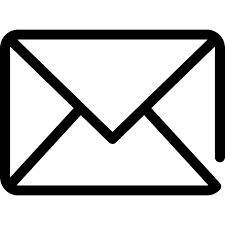 Text, der Aufgaben, Verantwortlichkeit, erreichte Ziele beschreibt.Hier können auch Hintergrundinformationen zum Unternehmenwie beispielsweise Branche/Geschäftsfeld eingefügt werden. Alternativ/zusätzlich können Stichpunkte verwendet werden Alternativ/zusätzlich können Stichpunkte verwendet werdenemail addresspositionSprachenUnternehmens AG  Stadt, Land  09/2018 -aktuellDeutsch: Englisch: Spanisch: Text, der Aufgaben, Verantwortlichkeit, erreichte Ziele beschreibt.Hier können auch Hintergrundinformationen zum Unternehmenwie beispielsweise Branche/Geschäftsfeld eingefügt werden. Alternativ/zusätzlich können Stichpunkte verwendet werden Alternativ/zusätzlich können Stichpunkte verwendet werdenBildungswegAbschluss in FachSchule  Stadt, Land  09/2018 -aktuellOptionaler Text der akademischen Erfahrungen. Erreichte Ziele oder Teilnahmen an freiwilligen Projekten und Aufgaben beschreibt:ZertifikateSpezialisierung in den Fächern: Fach 1, Fach 2Titel des Zertifikats09/2018Thema der Abschlussarbeit: ThemaTitel des Zertifikats09/2018Abschlussnote: 2,8Hobbies1. Hobbie2. Hobbie3. Hobbie